Weymouth Rotary Club’s Person of the Year ApplicationEach year the Weymouth Rotary Club recognizes a non-Rotarian from our community who exemplifies Rotarian qualities by demonstrating high ethical standards in their business profession, community activist or outstanding leadership qualities with our local youth. The Weymouth Rotary Club invites you to nominate a person of said qualities in the application provided below. 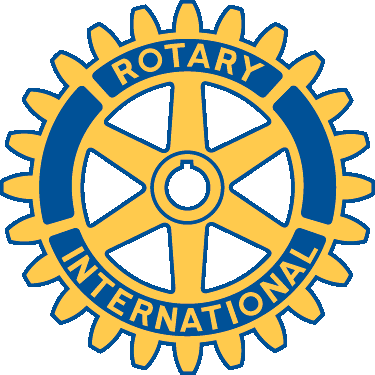 Applicants Name:  ______________________________________Describe applicant’s profession: ________________________________________________________________Describe the service or services provided to the community and how it is “above and beyond” normal contributions: ____________________________________________________________________________________________________________________________________________________________________________________________________________________________________________________________________________________________________________________________________________________________________________________________________________________________________________________________________________________________________________________________________________________________________________________________________________________________________________________________________________________________________________________________________________________________________________________________________________________________________________________________________________________________________________________________________________________________________________________________________________________________________________________________________________________________________________________________________________________________Describe how Rotary values of “Service above Self”, fellowship, diversity, integrity, and leadership have been embodied: _____________________________________________________________________________________________ __________________________________________________________________________________________________________________________________________________________________________________________________________________________________________________________________________________________________________________________________________________________________________________________________________________________________________________________________________________________________________________________________________________________________________________________________________________________________________________________________________________________________________________________________________________________________________________________________________________________________________________________________________________________________________________________________________________________________Why should this applicant be the Weymouth Rotary Clubs Person of the Year:     _________________________________________________________________________________________________________________________________________________________________________________________________________________________________________________________________________________________________________________________________________________________________________________________________________________________________________________________________________________Please mail completed nomination to W.R.C., P.O. Box 52, S. Weymouth, MA 02190. Nominations can also be completed and emailed to info@weymouthrotary.org. Nominations will be accepted from January 1, 2016 to March 30, 2016. The award will be presented on June 13, 2016 at our Club’s regular business meeting.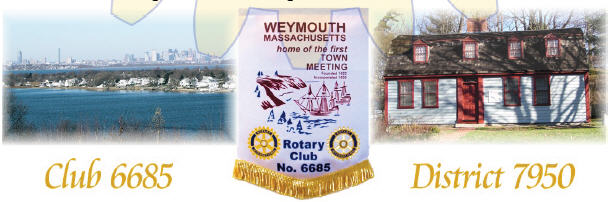 